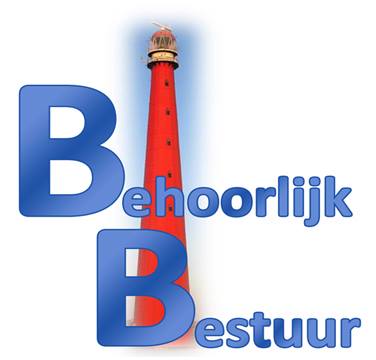 Schriftelijke vragen aan het college van burgemeester en wethouders conform art 38 RVO van de raad, inzake de aanleg van het schuine pas versus renovatie kade Willemsoord (WO).Geacht college,Wij hebben vernomen dat Zeestad medio september aanvangt met de aanleg van het schuine pad op WO.Nu de jachthaven WO, door de bouw van de Boerenverdrietsluis, is afgesloten van het Boerenverdriet, wordt er begonnen met de renovatie van de kade van jachthaven WO.  Wij vragen het volgende:Is het college bekend met het feit dat de kwaliteit van de kade WO momenteel niet geschikt is voor een getijdehaven en dat renovatie van de gehele kade hiervoor benodigd is?Wat zijn de gevolgen van stilstand en de kwaliteit van het water nu er voorlopig alleen bij de Zeedoksluis, ten tijde van een schutting, het water van de jachthaven “verschoond” wordt met zeewater?Welke partijen zijn financieel betrokken om de renovatie van de kade te realiseren?Is het college bekend dat de kwaliteit van de kade ter hoogte van Hr.Ms. Schorpioen ZEER slecht is? Wij vragen u, gezien voorgaande vraag , prioriteit te stellen voor de renovatie van de kade boven de aanleg van het schuine pad, wat betekent uitstel van het schuine pad. Dit voorkomt dat het schuine pad ten behoeve van de renovatie kade weer open moet.